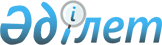 Об определении мест для размещения агитационных печатных материалов и предоставлении кандидатам помещений для встреч с избирателями в Шортандинском районе
					
			Утративший силу
			
			
		
					Постановление акимата Шортандинского района Акмолинской области от 4 мая 2019 года № А-5/101. Зарегистрировано Департаментом юстиции Акмолинской области 8 мая 2019 года № 7177. Утратило силу постановлением акимата Шортандинского района Акмолинской области от 21 мая 2021 года № А-4/110
      Сноска. Утратило силу постановлением акимата Шортандинского района Акмолинской области от 21.05.2021 № А-4/110 (вводится в действие со дня официального опубликования).
      В соответствии с Конституционным Законом Республики Казахстан от 28 сентября 1995 года "О выборах в Республике Казахстан", Законом Республики Казахстан от 23 января 2001 года "О местном государственном управлении и самоуправлении в Республике Казахстан" акимат Шортандинского района ПОСТАНОВЛЯЕТ:
      1. Определить совместно с Шортандинской районной территориальной избирательной комиссией места для размещения агитационных печатных материалов в Шортандинском районе, согласно приложению 1 к настоящему постановлению.
      2. Предоставить кандидатам на договорной основе помещения для встреч с избирателями в Шортандинском районе, согласно приложению 2 к настоящему постановлению.
      3. Признать утратившим силу постановление акимата Шортандинского района Акмолинской области "Об определении мест для размещения агитационных печатных материалов и предоставлении кандидатам помещений для встреч с избирателями" от 22 февраля 2011 года № А-1/37 (зарегистрировано в Реестре государственной регистрации нормативных правовых актов № 1-18-128, опубликовано 5 марта 2011 года в районных газетах "Өрлеу" и "Вести").
      4. Контроль за исполнением настоящего постановления возложить на заместителя акима района Мухамедина Е.К.
      5. Настоящее постановление вступает в силу со дня государственной регистрации в Департаменте юстиции Акмолинской области и вводится в действие со дня официального опубликования.
      "СОГЛАСОВАНО" Места для размещения агитационных печатных материалов в Шортандинском районе Помещения, предоставляемые кандидатам на договорной основе для встреч с избирателями в Шортандинском районе
					© 2012. РГП на ПХВ «Институт законодательства и правовой информации Республики Казахстан» Министерства юстиции Республики Казахстан
				
      Аким Шортандинского района

Г.Садвокасова

      Шортандинская
районная территориальная
избирательная комиссия
Приложение 1 к
постановлению акимата
Шортандинского района
от "4" мая 2019 года
№ А-5/101
№
Наименование
населенного пункта
Места для размещения агитационных печатных материалов
1
поселок Шортанды
поселок Шортанды, тумба для объявлений на пересечении улиц Абылай хана и 30 лет Победы;

поселок Шортанды, тумба для объявлений на пересечении улиц Бейбитшилик и Михаила Лермонтова
2
поселок Жолымбет
поселок Жолымбет, улица Александра Пушкина, 1, стенд в центре поселка;

поселок Жолымбет, улица Шокана Уалиханова, 31, стенд у здания врачебной амбулатории государственного коммунального предприятия на праве хозяйственного ведения "Шортандинская районная больница" при управлении здравоохранения Акмолинской области
3
поселок Научный
поселок Научный, улица Мерей, 9а/4, тумба у магазина "Тулпар"
4
село Пригородное
село Пригородное, улица Школьная, 3, стенд у здания государственного учреждения "Пригородная средняя школа" отдела образования Шортандинского района
5
село Камышенка
село Камышенка, улица Абая, 18, стенд у здания государственного учреждения "Камышенская начальная школа" отдела образования Шортандинского района
6
село Андреевка
село Андреевка, стенд по улице Мухтара Ауэзова, 23
7
село Октябрьское
село Октябрьское, улица Жастар, 4, стенд у здания государственного учреждения "Октябрьская основная школа" отдела образования Шортандинского района
8
село Петровка
села Петровка, стенд по улице Джамбула Джабаева, 23 А
9
село Белое Озеро
село Белое Озеро, улица Достык, 28 Б, стенд у здания центра досуга коммунального государственного учреждения "Досуговый центр" при отделе культуры и развития языков Шортандинского района
10
станция Кара-Адыр
станция Кара-Адыр, улица Элеваторная, 9 Б, стенд у здания конторы товарищества с ограниченной ответственностью "Алтын-Дан 2030"
11
село Новокубанка
село Новокубанка, улица Почтовая, 10, стенд у здания государственного учреждения "Аппарат акима Новокубанского сельского округа" Шортандинского района
12
село Алтайское
село Алтайское, улица Болашақ, 16, стенд в центре села у здания магазина "Колосок"
13
село Раевка
село Раевка, улица Абая, 29, стенд у здания магазина "Любава", улица Абая, 24 А, стенд у здания магазина "Керемет"
14
село Егемен
село Егемен, улица Джамбула Джабаева, 13/1, стенд у здания Егеменского медицинского пункта государственного коммунального предприятия на праве хозяйственного ведения "Шортандинская районная больница" при управлении здравоохранения Акмолинской области
15
село Гуляй Поле
село Гуляй Поле, улица Школьная, 2, стенд у здания государственного учреждения "Гуляйполевская основная школа" отдела образования Шортандинского района
16
село Новографское
село Новографское, улица Бейбитшилик, 16, стенд у здания государственного учреждения "Централизованная библиотечная система" отдела культуры и развития языков Шортандинского района
17
село Новоселовка
село Новоселовка, улица Сакена Сейфуллина, 20, стенд у здания государственного учреждения "Новоселовская средняя школа" отдела образования Шортандинского района
18
село Новопервомайское
село Новопервомайское, улица Достык, 7, стенд у здания государственного учреждения "Новопервомайская основная школа" отдела образования Шортандинского района
19
село Каратюбе
село Каратюбе, стенд по улице Орталык, 7
20
село Ошак
село Ошак, улица Желтоксан, 9, стенд у здания центра досуга коммунального государственного учреждения "Досуговый центр" при отделе культуры и развития языков Шортандинского района
21
село Бектау
село Бектау, улица Динмухамеда Кунаева, 3, стенд у здания государственного учреждения "Бектауская средняя школа" отдела образования Шортандинского района
22
село Конкрынка
село Конкрынка, улица Каныша Сатбаева, 4, стенд у здания центра досуга коммунального государственного учреждения "Досуговый центр" при отделе культуры и развития языков Шортандинского района
23
село Мыктыколь
село Мыктыколь, улица Райымбек батыра, 12, стенд у здания государственного учреждения "Мыктыкольская основная школа" отдела образования Шортандинского района
24
село Бозайгыр
село Бозайгыр, улица Ляна, 40, стенд у здания врачебной амбулатории государственного коммунального предприятия на праве хозяйственного ведения "Шортандинская районная больница" при управлении здравоохранения Акмолинской области;

село Бозайгыр, улица Ляна, 41, стенд у здания центра досуга коммунального государственного учреждения "Досуговый центр" при отделе культуры и развития языков Шортандинского района
25
станция Тонкерис
станция Тонкерис, улица Сакена Сейфуллина, 8 В, стенд у здания центра досуга коммунального государственного учреждения "Досуговый центр" при отделе культуры и развития языков Шортандинского района
26
село Ключи
село Ключи, стенд на пересечении улицы Бирлик, 27 и улицы Ынтымак, 5 Б
27
село Дамса
село Дамса, улица Курмет, 6, стенд у здания государственного учреждения "Аппарат акима Дамсинского сельского округа" Шортандинского района;

село Дамса, улица Александра Велижанцева, 25, стенд у здания государственного учреждения "Дамсинская средняя школа имени В.П. Кузьмина" отдела образования Шортандинского района
28
село Степное
село Степное, улица Сары-Арка, 2, стенд у здания государственного учреждения "Степная средняя школа" отдела образования Шортандинского района;

село Степное, стенд на пересечении улиц Сары-Арка и АсарПриложение 2
к постановлению акимата
Шортандинского района
от "4" мая 2019 года
№ А-5/101
№
Наименование
населенного пункта
Помещения, предоставляемые кандидатам на договорной
основе для встреч с избирателями
1
поселок Шортанды
поселок Шортанды, улица Абылай хана, 26 А, актовый зал здания центра досуга коммунального государственного учреждения "Досуговый центр" при отделе культуры и развития языков Шортандинского района
2
поселок Жолымбет
поселок Жолымбет, улица Абая Кунанбаева, 14, актовый зал здания центра досуга коммунального государственного учреждения "Досуговый центр" при отделе культуры и развития языков Шортандинского района
3
поселок Научный
поселок Научный, улица Мерей, 10/3, актовый зал государственного коммунального казенного предприятия "Шортандинская детская музыкальная школа" при отделе образования Шортандинского района
4
село Пригородное
село Пригородное, улица Школьная, 3, актовый зал государственного учреждения "Пригородная средняя школа" отдела образования Шортандинского района
5
село Камышенка
село Камышенка, улица Абая, 18, актовый зал государственного учреждения "Камышенская начальная школа" отдела образования Шортандинского района
6
село Андреевка
село Андреевка, улица Мухтара Ауэзова, 37, актовый зал государственного учреждения "Андреевская средняя школа" отдела образования Шортандинского района
7
село Октябрьское
село Октябрьское, улица Жастар, 4, актовый зал государственного учреждения "Октябрьская основная школа" отдела образования Шортандинского района
8
село Петровка
село Петровка, улица Толе би, 17, актовый зал государственного учреждения "Петровская средняя школа" отдела образования Шортандинского района
9
село Белое Озеро
село Белое Озеро, улица Достык, 28 Б, актовый зал здания центра досуга коммунального государственного учреждения "Досуговый центр" при отделе культуры и развития языков Шортандинского района
10
станция Кара-Адыр
станция Кара-Адыр, улица Школьная, 20, актовый зал государственного учреждения "Кара-Адырская основная школа" отдела образования Шортандинского района
11
село Новокубанка 
село Новокубанка, улица Кан Де Хана, 1 а, актовый зал здания центра досуга коммунального государственного учреждения "Досуговый центр" при отделе культуры и развития языков Шортандинского района 
12
село Алтайское
село Алтайское, улица Болашак, 38, актовый зал здания центра досуга коммунального государственного учреждения "Досуговый центр" при отделе культуры и развития языков Шортандинского района
13
село Раевка
село Раевка, улица Абая, 16, актовый зал государственного учреждения "Раевская средняя школа" отдела образования Шортандинского района
14
село Егемен
село Егемен, улица Джамбула Джабаева, 13/1, здание Егеменского медицинского пункта государственного коммунального предприятия на праве хозяйственного ведения "Шортандинская районная больница" при управлении здравоохранения Акмолинской области
15
село Гуляй Поле
село Гуляй Поле, улица Школьная, 2, актовый зал государственного учреждения "Гуляйполевская основная школа" отдела образования Шортандинского района
16
село Новографское
село Новографское, улица Бейбитшилик, 16, читальный зал здания государственного учреждения "Централизованная библиотечная система" отдела культуры и развития языков Шортандинского района
17
село Новоселовка
село Новоселовка, улица Сакена Сейфуллина, 20, актовый зал государственного учреждения "Новоселовская средняя школа" отдела образования Шортандинского района
18
село Новопервомайское
село Новопервомайское, улица Достык, 7, актовый зал государственного учреждения "Новопервомайская основная школа" отдела образования Шортандинского района
19
село Ошак
село Ошак, улица Желтоксан, 9, актовый зал здания центра досуга коммунального государственного учреждения "Досуговый центр" при отделе культуры и развития языков Шортандинского района
20
село Бектау
село Бектау, улица Динмухамеда Кунаева, 3, актовый зал государственного учреждения "Бектауская средняя школа" отдела образования Шортандинского района
21
село Конкрынка
село Конкрынка, улица Каныша Сатбаева, 4, актовый зал здания центра досуга коммунального государственного учреждения "Досуговый центр" при отделе культуры и развития языков Шортандинского района
22
село Мыктыколь
село Мыктыколь, улица Райымбек батыра, 12, актовый зал государственного учреждения "Мыктыкольская основная школа" отдела образования Шортандинского района
23
село Бозайгыр
село Бозайгыр, улица Ляна, 41, актовый зал здания центра досуга коммунального государственного учреждения "Досуговый центр" при отделе культуры и развития языков Шортандинского района
24
станция Тонкерис
станция Тонкерис, улица Сакена Сейфуллина, 8 В актовый зал здания центра досуга коммунального государственного учреждения "Досуговый центр" при отделе культуры и развития языков Шортандинского района
25
село Ключи
село Ключи, улица Ынтымак 5 Б, актовый зал государственного учреждения "Ключевская средняя школа" отдела образования Шортандинского района
26
село Дамса
село Дамса, улица Александра Велижанцева, 25, актовый зал государственного учреждения "Дамсинская средняя школа имени В.П. Кузьмина" отдела образования Шортандинского района
27
село Степное
село Степное, улица Сары-Арка, 2, актовый зал государственного учреждения "Степная средняя школа" отдела образования Шортандинского района